﻿DetailsName of applicant: Project title: Country where work is taking place: Organisation information: Current job/title: Name of organisation:	Status (e.g., NGO, charity, non-profit, university): Date established: Charity number (if available): Contact details:Address: Email:Phone: Skype:Twitter: Facebook: Website: Contact details for two referees:Name: Institution: Email: Phone:  Name: Institution:	Email: Phone:   Personal Statement:(in 300 words tell us why you would be a worthy recipient of the VMA. Describe your personal outlook and vision for conservation and welfare work)Applicant Background(500 words or less)a) Education summary:b) Current work:c) Previous related work and achievements:d) Previous awards:e) Key publications:f) Other interests (including languages):﻿The Project Project title (max 10 words): Location: (brief description of project site/s; include map and size of area)Executive summary: (max 300 words - Summarise the issues you are addressing, the urgency and scale of your work, what you hope to achieve, and how the VMA funding will help) Conservation outlook: (max 200 words - How does your work contribute to welfare and conservation priorities in your area? What do you hope to achieve over the next few years?Your work:(max 500 words)a) Wildlife species targeted by this project:b) Threat(s) and issue(s) your project is addressing:c) Project objectives: (These should be SMART: Specific, Measurable, Achievable, Realistic and Timely)d) Key project stakeholders: e) Methods:(max 300 words - Describe the methods and actions that your project will undertake under each of your objectives to bring about your project’s long-term goal) f) Overall project budget:g) How will the VMA funding will be spent: (provide some indication of specifics that will be funded by the award)﻿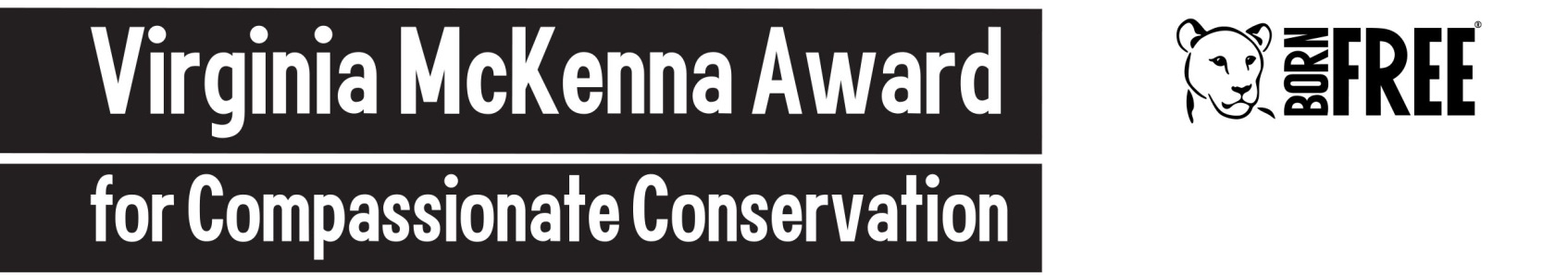 